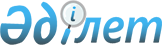 О внесении изменений и дополнения в решение Айыртауского районного маслихата от 25 июля 2012 года N 5-6-3 "О Правилах оказания малообеспеченным семьям (гражданам) жилищной помощи на содержание жилья и оплату коммунальных услуг"
					
			Утративший силу
			
			
		
					Решение маслихата Айыртауского района Северо-Казахстанской области от 29 марта 2013 года N 5-12-9. Зарегистрировано Департаментом юстиции Северо-Казахстанской области 30 апреля 2013 года N 2259.
      Сноска. Утратило силу решением Айыртауского районного маслихата Северо-Казахстанской области от 29.03.2024 № 8-13-1 (вводится в действие по истечении десяти календарных дней после дня его первого официального опубликования).
      В соответствии со статьей 21 Закона Республики Казахстан от 24 марта 1998 года "О нормативных правовых актах" Айыртауский районный маслихат РЕШИЛ:
      1. Внести в решение Айыртауского районного маслихата "О Правилах оказания малообеспеченным семьям (гражданам) жилищной помощи на содержание жилья и оплату коммунальных услуг" от 25 июля 2012 года № 5-6-3 (зарегистрировано в Реестре государственной регистрации нормативных правовых актов за № 13-3-161 24 августа 2012 года, опубликовано 6 сентября 2012 года в газетах "Айыртау таңы" № 36, "Айыртауские зори" № 36) следующие изменения и дополнение:
      заголовок решения на государственном языке изложить в новой редакции:
      "Аз қамтылған отбасыларына (азаматтарға) тұрғын үйді ұстауға және коммуналдық қызметтерді төлеуге тұрғын үй көмегін көрсету қағидасы туралы";
      пункт 1 решения на государственном языке изложить в новой редакции:
      "1. Қоса берілген аз қамтылған отбасыларына (азаматтарға) тұрғын үйді ұстауға және коммуналдық қызметтерді төлеуге тұрғын үй көмегін көрсету қағидасы бекітілсін.";
      в Правилах оказания малообеспеченным семьям (гражданам) жилищной помощи на содержание жилья и оплату коммунальных услуг, утвержденных указанным решением:
      заголовок на государственном языке изложить в новой редакции:
      "Аз қамтылған отбасыларына (азаматтарға) тұрғын үйді ұстауға және коммуналдық қызметтерді төлеуге тұрғын үй көмегін көрсету қағидасы";
      на русском языке после заголовка "Правила оказания малообеспеченным семьям (гражданам) жилищной помощи на содержание жилья и оплату коммунальных услуг" дополнить словами "1. Общие положения";
      в тексте на русском языке абзац восьмой пункта 1 исключить.
      2. Настоящее решение вводится в действие по истечении десяти календарных дней после дня его первого официального опубликования в средствах массовой информации.
					© 2012. РГП на ПХВ «Институт законодательства и правовой информации Республики Казахстан» Министерства юстиции Республики Казахстан
				
Председатель ХII очередной сессии 
Айыртауского районного маслихата
Северо-Казахстанской области
В. Казаркин
И.о. секретаря
Айыртауского районного маслихата
Северо-Казахстанской области
В. Казаркин
"СОГЛАСОВАНО":
Начальник государственного учреждения
"Отдел занятости и социальных программ
Айыртауского района
Северо-Казахстанской области"
Е. Казбеков
Начальник государственного учреждения
"Отдел экономики и финансов
Айыртауского района
Северо-Казахстанской области"
М. Рамазанова